Конспект ООД«Математический турнир»для детей старшего дошкольного возрастаЗадачи: вызвать интерес к математике;развивать логическое мышление; закрепить умение сравнивать цифры; учить определять количество на ощупь; упражнять в счёте до 10; развивать умение ориентироваться в пространстве; развивать абстрактное, образное мышление и воображение;закрепить знания о последовательности дней недели;закрепить цвета радуги;воспитывать самостоятельность, активность.Материалы: вязаные гномики и Белоснежка; карточки с нарисованной дорожкой; карточки с цифрами; знаки «больше», «меньше», «равно»; карточки в виде гриба; фетр с пришитыми пуговицами; разрезные круги; геометрические фигуры; счётные палочки; образцы рисунков из счётных палочек.Ход  проведенияВ.: - Дети, я предлагаю вам отправится в страну математики, но не простую, а сказочную, занимательную. Хотите?Д.: - ДаВ.: - Чтобы нам с вами попасть в эту страну надо вспомнить названия сказок, в которых говорится про числа. Д.: - «Три медведя», «Двенадцать месяцев», «Три поросёнка», «Три богатыря», «Волк и семеро козлят».В.: - Молодцы! Сколько вы знаете сказок. А сегодня мы с вами отправимся в сказку «Белоснежка и семь гномов». Чтобы нам попасть туда, надо выложить дорожку из геометрических фигур (по образцу)В.: - Вот мы с вами очутились в гостях у Белоснежки. С ней живут семь гномов. У каждого гнома есть своё имя, это день недели. Давайте позовём их.Д.: - Понедельник, Вторник, Среда, Четверг, Пятница, Суббота, Воскресенье.В.: - Все гномы очень любят играть в математические игры. Сегодня они нам тоже покажут свои любимые игры.В.: - Понедельник – любит делить геометрические фигуры на группы (найди свой цвет; найди своё геометрическую фигуру)Игра «Найди свою группу»В.: - Молодцы!В.: - Вторник – любит сравнивать числа (больше, меньше, равно). Игра «Сравни число»В.: - Среда – нам покажет игру под названьем «Мухомор»Игра «Мухомор»В.: - Четверг – решил, что надо немного отдохнуть и предлагает нам сделать физ.минутку «Гном»«Гном» ( С.Чёрный)Шёл по лесу добрый гном с разноцветным колпачком (ходьба на месте)По тропинке он шагал, на вопросы отвечал (наклоны шеи в стороны)- Кто живёт под потолком? (руки в стороны, вверх, в стороны, вниз)- Гном (хлопок)- У него есть борода?  (наклоны туловища в стороны)- Да! (наклон вперёд)- И манишка и жилет? ( повороты туловища в стороны)- Нет? (полуприсядь)- Как  встаёт он по утрам? (приседания)- Сам! (хлопок)- Кто с ним утром кофе пьёт? (вращение рук)- Кот! (хлопок)- И давно он там живёт? (ходьба на месте)- Год! (хлопок)- Кто с ним бегает вдоль крыш? (бег на месте)- Мышь! (хлопок)- Он капризничает, да? (перекаты)- Ни-ког-да!  (прыжки)В.: - Пятница – собирает коллекцию из пуговиц. У него  много разных пуговиц накопилось. Гном придумал с ними интересную игру. Сейчас мы с вами в неё поиграем.Игра «Встань на своё место»В.: - Суббота – любит лепить снежные комки. Он их налепил очень много, но подул сильный ветер и все они разломались на две половины. Гном предлагает нам слепить их заново.Игра «Найди половину»В.: - Воскресенье – большой выдумщик. Он любит выкладывать фигуры из счётных палочек. Давайте мы тоже с вами попробуем выложить узор по заданному образцу.Игра «Выложи узор»В.: - Вы все молодцы! Справились со всеми заданиями. Гномам очень понравилось с вами играть. Но у них есть один вопрос к вам. Скажите, чем отличаются гномы один от другого?Д.: - Цветом цветочка.В.: Правильно. А кто догадается, почему они стоят именно в этом порядке? (красный, оранжевый, жёлтый, зелёный, голубой, синий, фиолетовый)Д.: - Это цвета радуги.В.: - Молодцы! Вы правильно угадали. Вам гномы принесли угощение и ждут новой встречи с вами.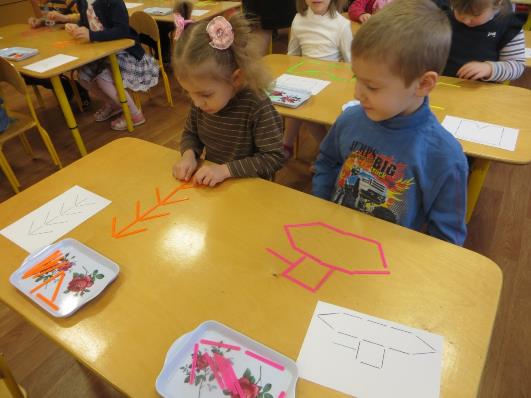 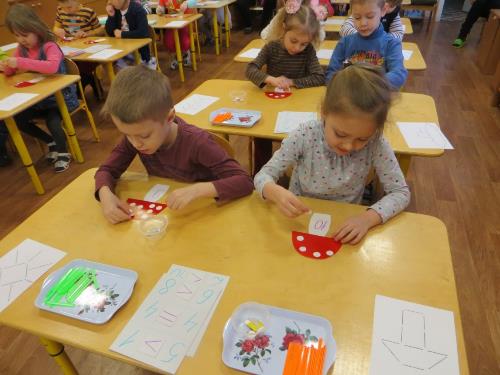 